國立北門高級農工職業學校標售學校報廢品一批(案號：S11105-001)  示意照片品項數量(地點)圖         片冰箱2台(教職員宿舍1F、造園科館1F)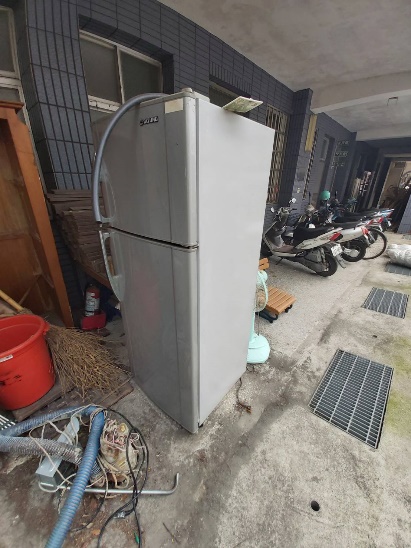 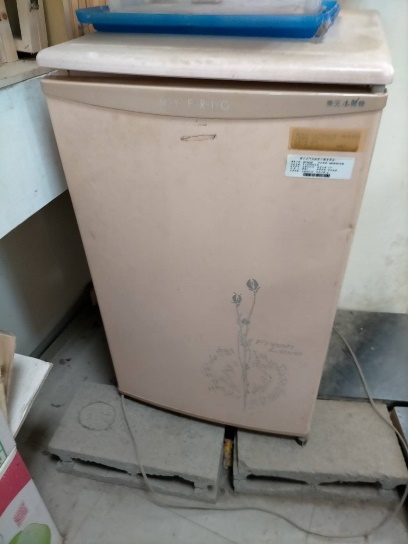 電風扇1台(教職員宿舍1F)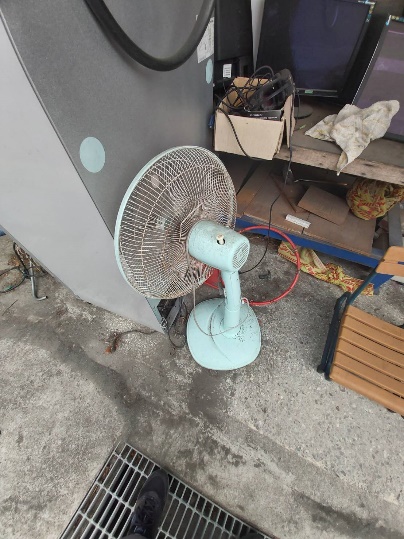 抽水馬達1台(教職員宿舍1F)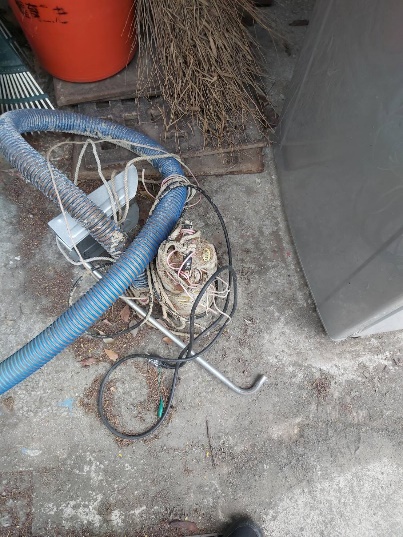 電腦螢幕等雜物1批(教職員宿舍1F)(桌面上物品不包含夾具)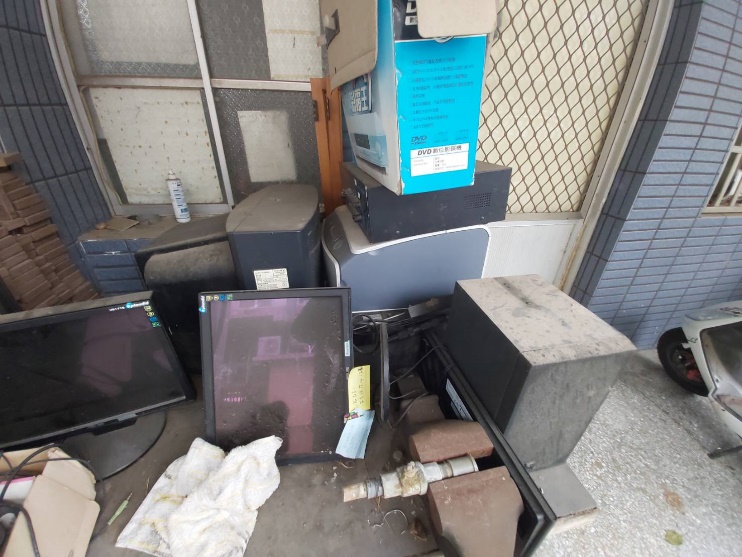 水塔1座(回收場)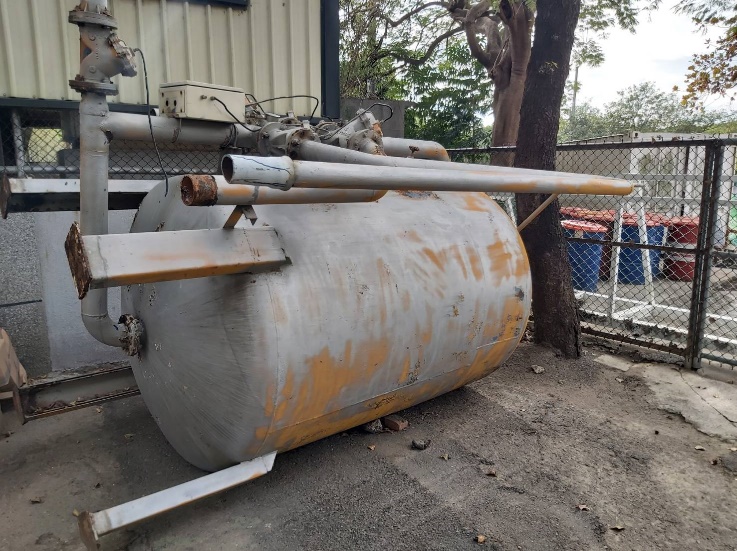 雜物1批(回收場)(詳細物品請自行至現場確認)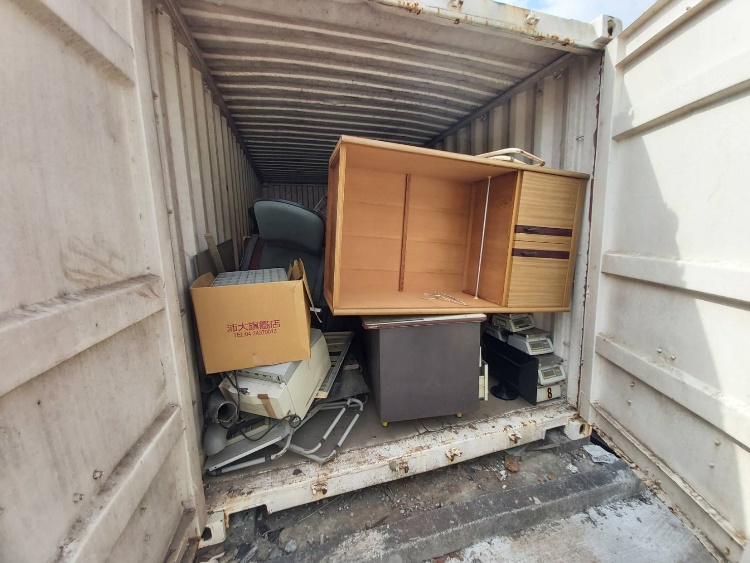 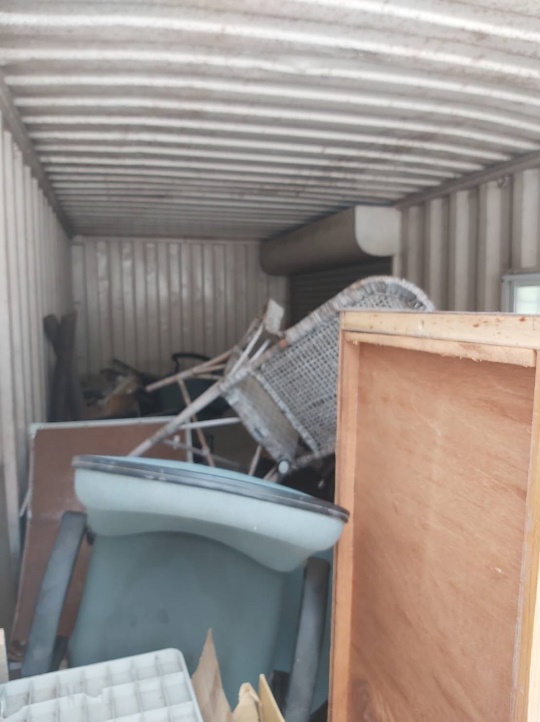 廢鐵1批(回收場)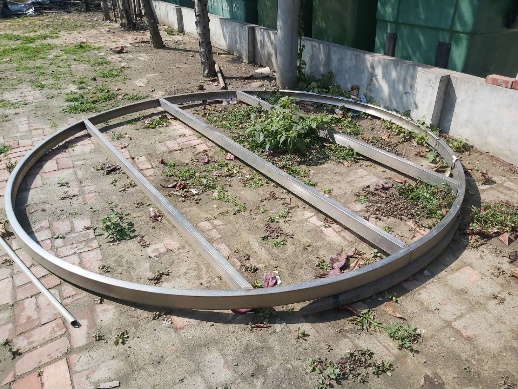 冷氣一台(日新大樓地下室)(分離式含室內外機)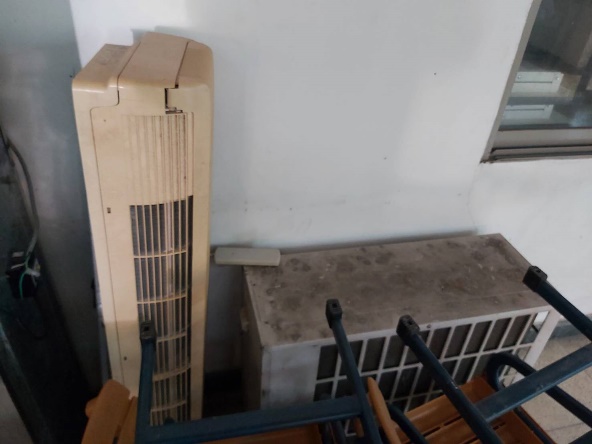 冷藏櫃一台(造園科館1F)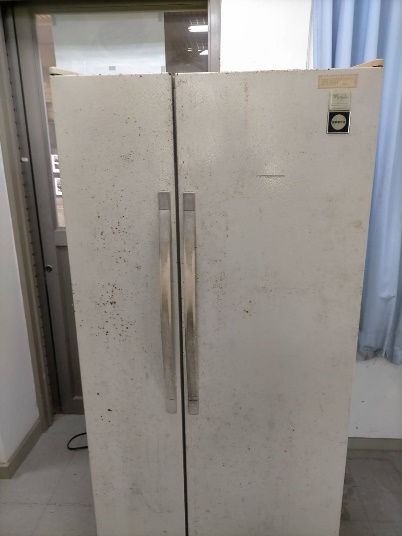 製冰機一台(造園科館1F)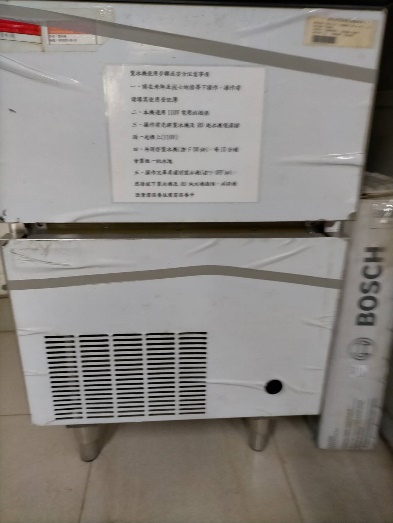 植物栽培架一台(造園科館2F)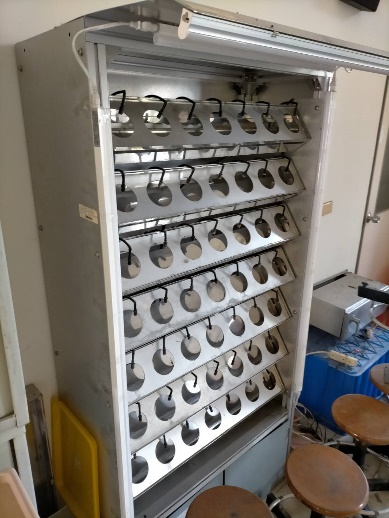 流理臺等鐵桌一批(畜牧場)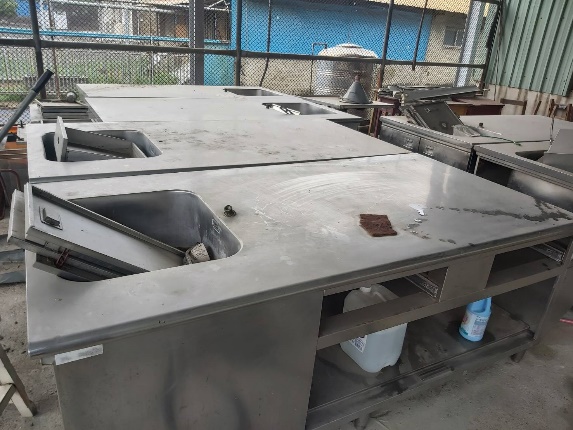 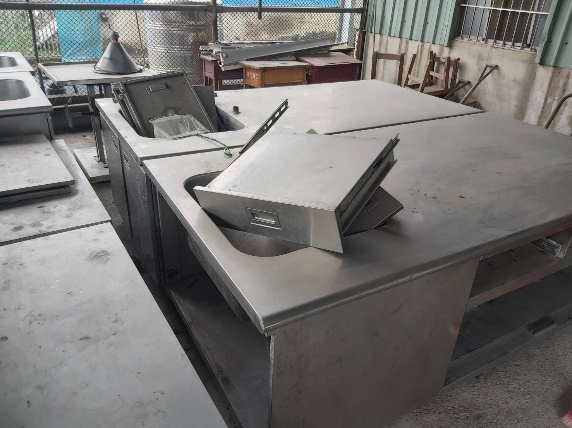 布幕機2個(日新大樓3F)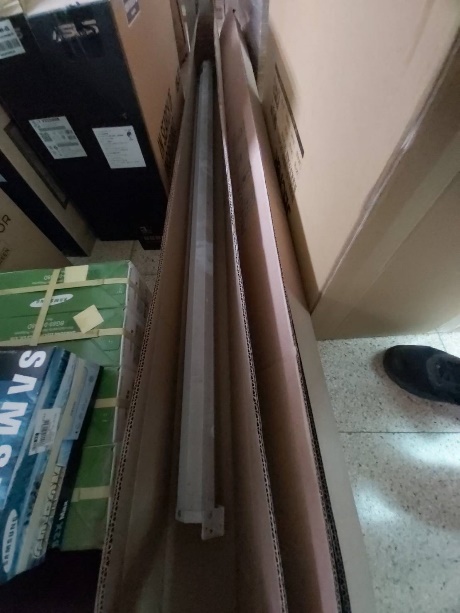 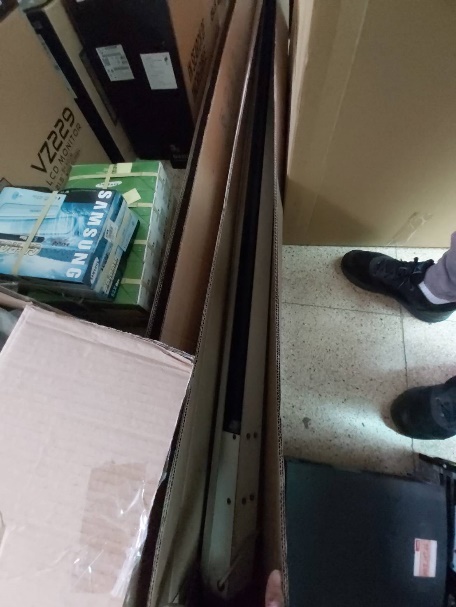 CD光碟機5台(日新大樓3F)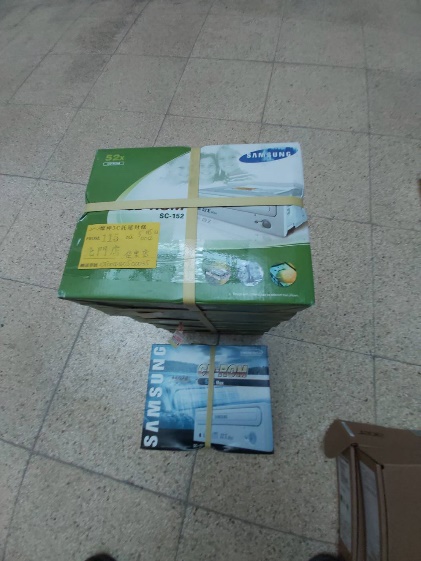 不斷電系統1台(日新大樓3F)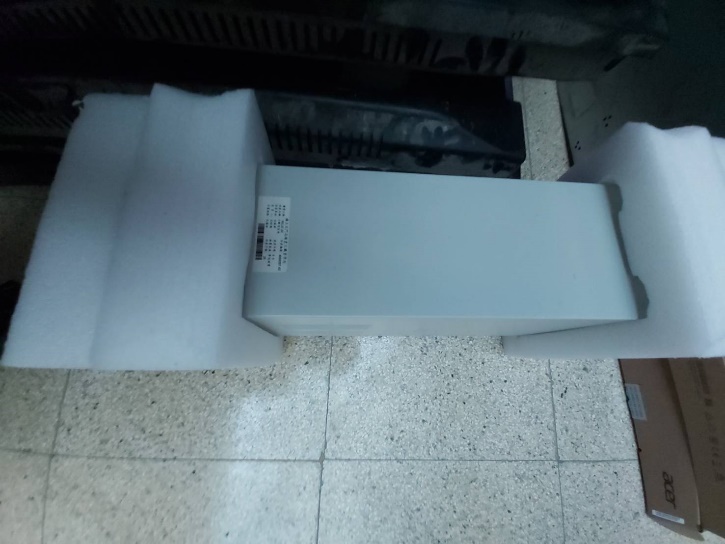 主機30台(日新大樓3F)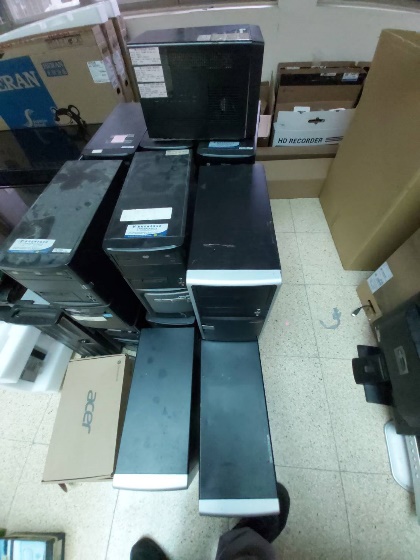 無線廣播機上盒.電源控制盒約40組(日新大樓3F)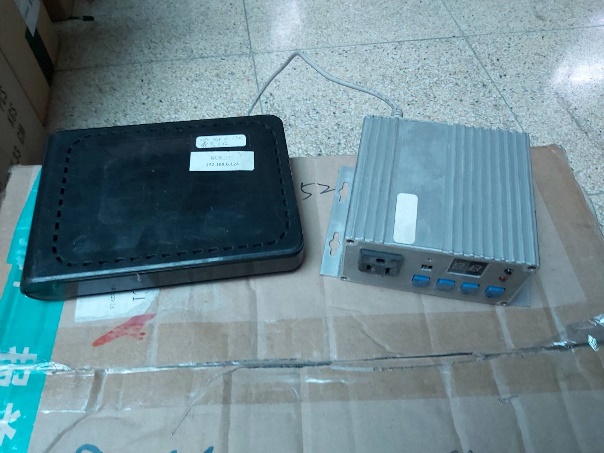 硬碟6個(日新大樓3F)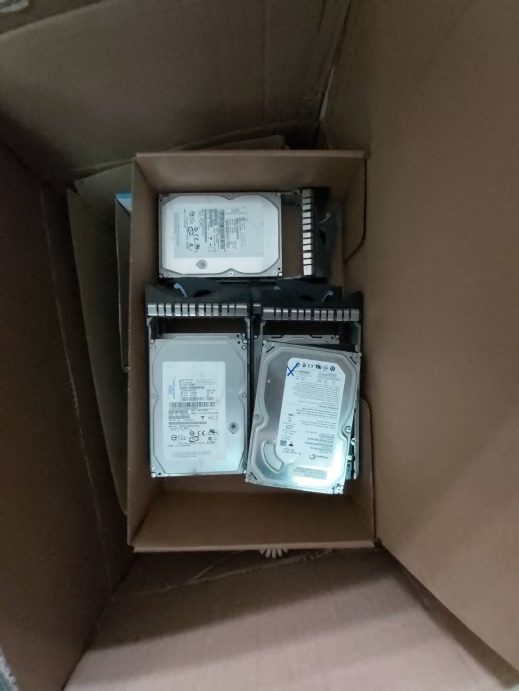 筆電4台(日新大樓3F)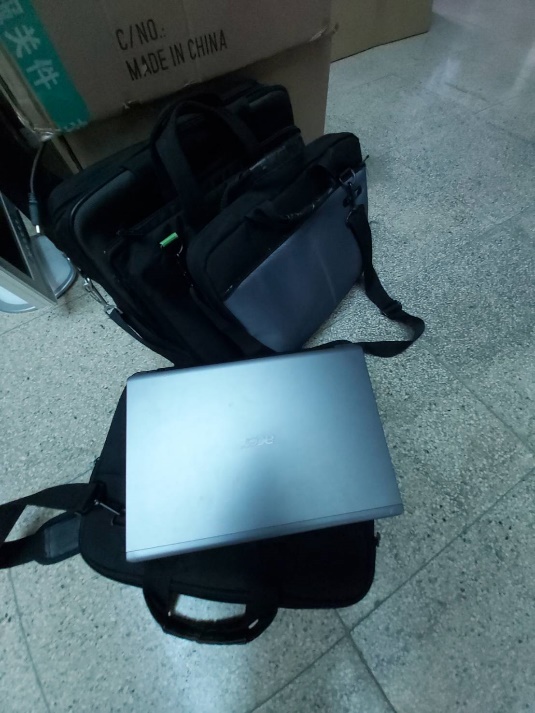 電視螢幕8台(日新大樓3F)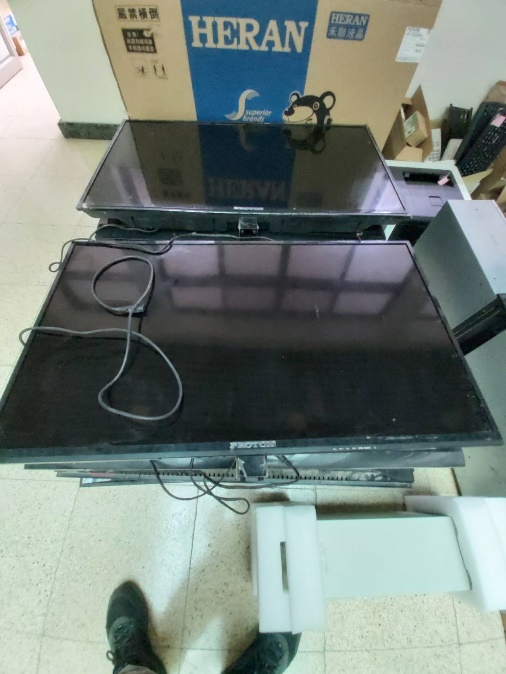 網路交換器3台(日新大樓3F)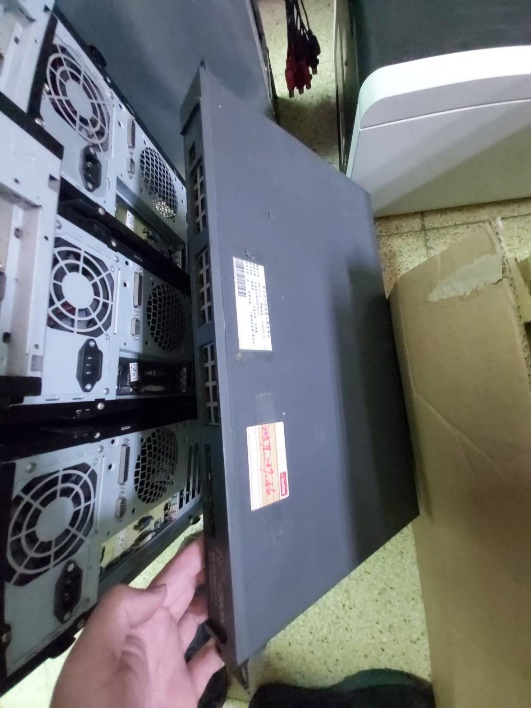 影印機1台(日新大樓3F)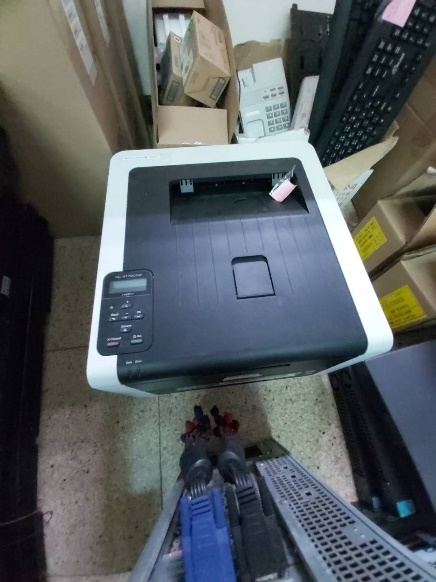 線材1批(日新大樓3F)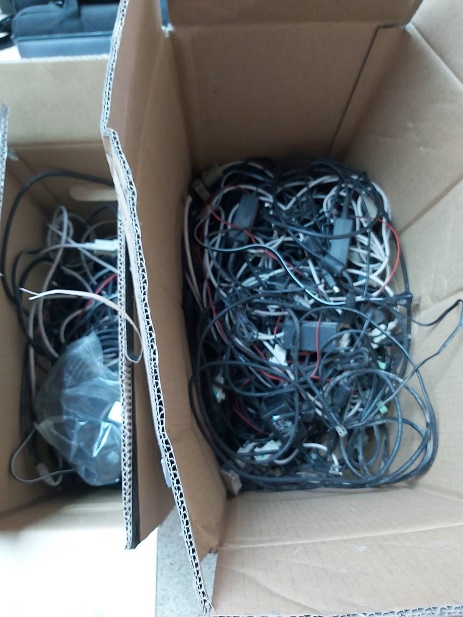 電腦螢幕2台(日新大樓3F)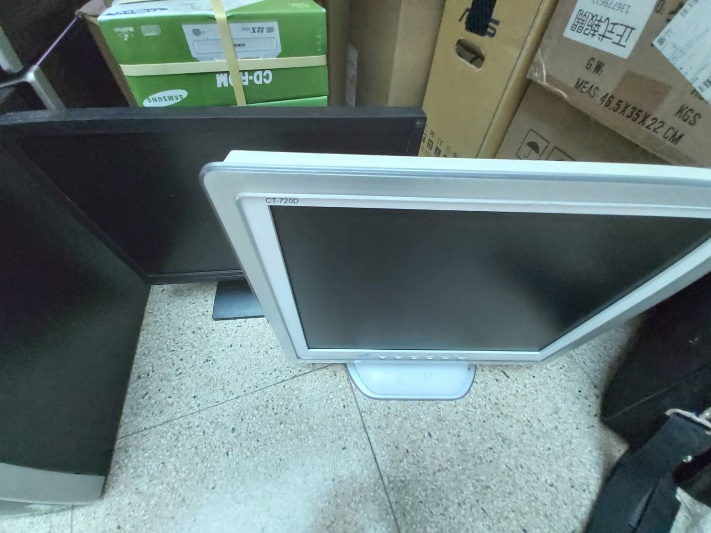 數位講桌15台(日新大樓B1)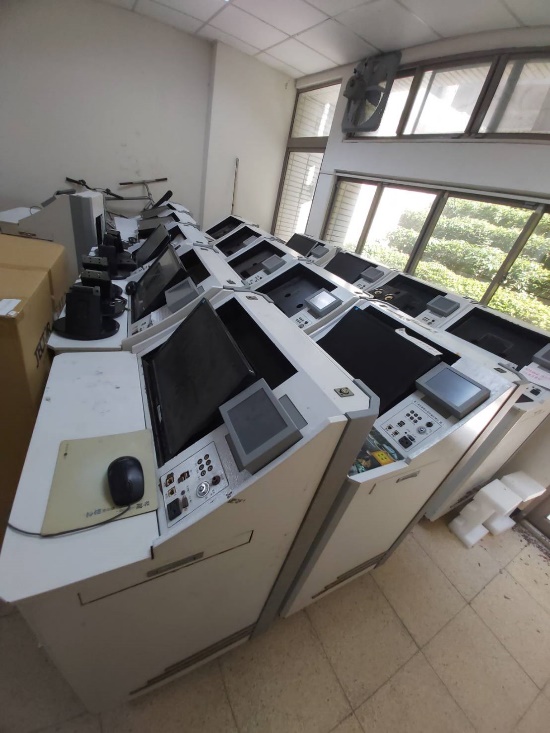 